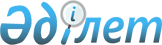 Қазақстан Республикасы Yкiметiнiң 2002 жылғы 26 қаңтардағы N 113 қаулысына өзгерiстер енгiзу туралыҚазақстан Республикасы Үкіметінің қаулысы. 2002 жылғы 18 желтоқсан N 113а      Қазақстан Республикасының Yкiметi қаулы етеді: 

      1. "Қазақстан Республикасының Статистика жөнiндегi агенттiгiнiң республикалық бюджеттiк бағдарламаларының 2002 жылға арналған паспорттарын бекiту туралы" Қазақстан Республикасы Yкiметiнiң 2002 жылғы 26 қаңтардағы N 113 қаулысына  мынадай өзгерiстер енгiзiлсiн: 

      "001 "Әкiмшiлiк шығындар" республикалық бюджеттiк бағдарламаның паспорты" деген 1-қосымшада: 

      1-тармақ мынадай редакцияда жазылсын: 

      "1. Құны: 252329 мың теңге (екi жүз елу екi миллион үш жүз жиырма тоғыз мың теңге)."; 

      "Бюджеттiк бағдарламаны iске асыру жөнiндегi iс-шаралардың жоспары" деген 6-тармақта: 

      "Бағдарламаны (кiшi бағдарламаны) iске асыру жөнiндегi iс-шаралар" деген 5-бағандағы: "185" деген сан "186" деген санмен ауыстырылсын. 

      2. Осы қаулы қол қойылған күнiнен бастап күшiне енедi.       Қазақстан Республикасының 

      Премьер-Министрі 
					© 2012. Қазақстан Республикасы Әділет министрлігінің «Қазақстан Республикасының Заңнама және құқықтық ақпарат институты» ШЖҚ РМК
				